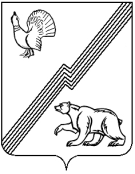 ГЛАВА ГОРОДА ЮГОРСКАХанты-Мансийского автономного округа – Югры ПОСТАНОВЛЕНИЕот   24 июля 2019 года 										№  42О реализации мероприятий в рамках исполнения постановления Правительства Российской Федерации от 10.02.2017 № 169 «Об утверждении Правил предоставления и распределения субсидий из федерального бюджета бюджетам субъектов Российской Федерации  на поддержку государственных программ субъектов Российской Федерации и муниципальных программ формирования современной городской среды»В целях реализации пункта 14.2 постановления Правительства Российской Федерации  от 10.02.2017  № 169 «Об утверждении Правил предоставления и распределения субсидий               из федерального бюджета бюджетам субъектов Российской Федерации на поддержку государственных программ субъектов Российской Федерации и муниципальных программ формирования современной городской среды»:Утвердить перечень общественных территорий, отобранных для голосования              по отбору общественных территорий, подлежащих в первоочередном порядке благоустройству в 2020 году:1.1 Сквер в районе ул. Менделеева - Студенческая – Березовая.1.2. Территория по ул. Октябрьская (напротив торгового центра «Лайнер»).Департаменту жилищно-коммунального и строительного комплекса администрации города Югорска (В.К. Бандурин) в срок до 16.08.2019 опубликовать дизайн-проекты объектов благоустройства общественных территорий, предусмотренных пунктом                   1 настоящего постановления.Определить местом проведения голосования по отбору общественных территорий муниципальное автономное учреждение «Центр Культуры «Югра-Презент», расположенное              по адресу: г. Югорск, ул. Спортивная, 6.Назначить голосование на 02.09.2019 с 09.00 до 19.00.Установить, что победителем рейтингового голосования признается проект, получивший наибольшее количество голосов участников голосования.Настоящее постановление опубликовать в официальном печатном издании города Югорска и разместить на официальном сайте органов местного самоуправления города Югорска.Контроль за выполнением постановления возложить на заместителя главы города – директора Департамента жилищно-коммунального и строительного комплекса администрации города Югорска В.К. Бандурина.Исполняющий обязанности                                                                                              С.Д. Голинглавы города Югорска							